 "بسمه تعالی"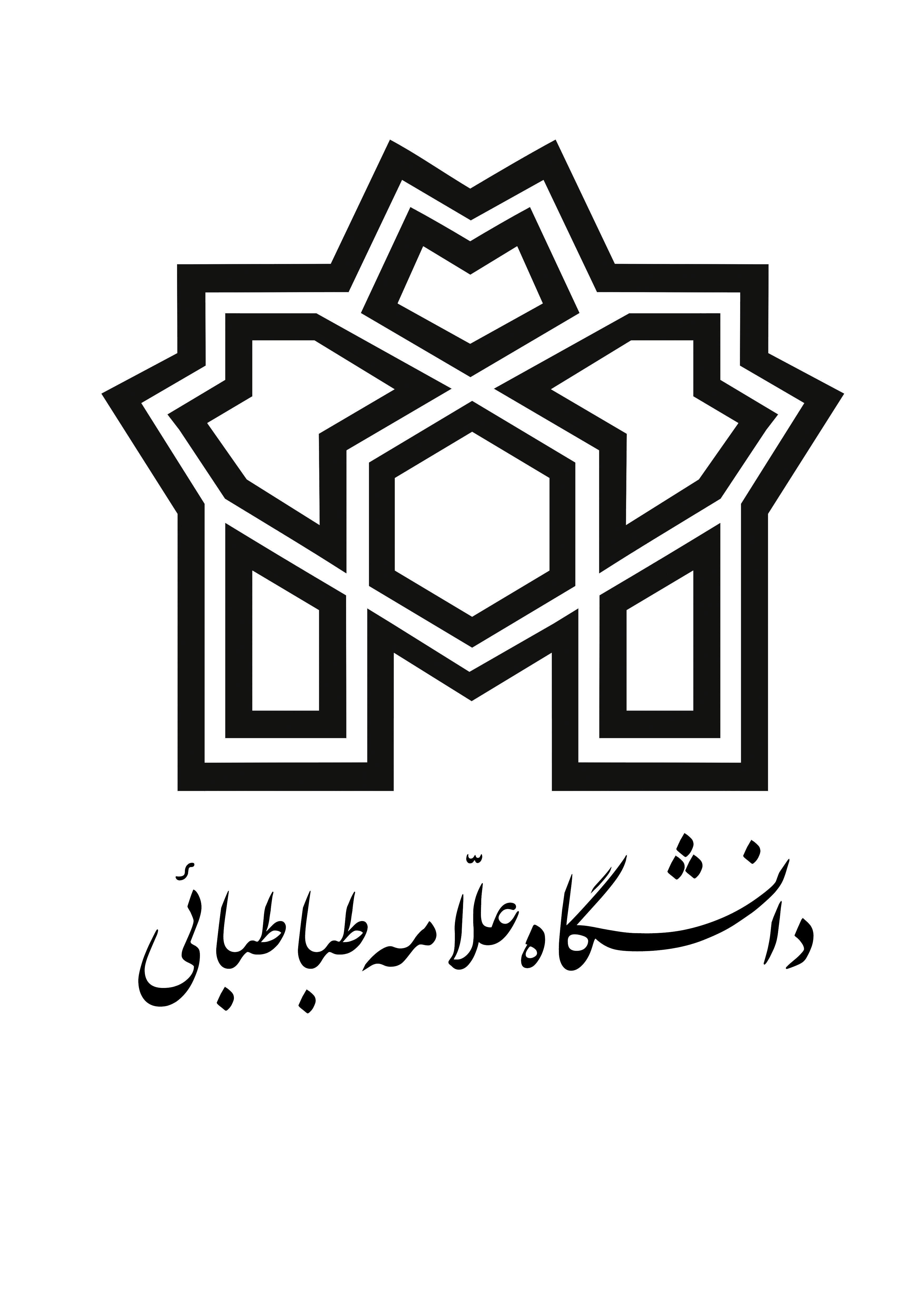 طرح مهارت‌افزایی رشته زبان و ادبیات اسپانیایی مقطع کارشناسی دانشکده ادبیات فارسی و زبان های خارجیمقدمه و هدف طرح:دانشگاه علامه طباطبائی به عنوان تنها دانشگاه تخصصی کشور در حوزه علوم انسانی و اجتماعی، به منظور توانمند‌سازی و آماده ساختن دانشجویان جهت ورود به بازار کار و افزایش سطح مهارت‌های تخصصی آنان، طرح مهارت‌افزایی را از پاییز سال 1395 در دستور کار خود قرار داده است.از جمله مهمترین اهداف این طرح می‌توان به موارد زیر اشاره کرد : توسعه مهارت‌های دانشجویان و دانش‌آموختگان در جهت کار‌آفرینی و اشتغالبرگزاری دوره‌های آموزشی متناسب با نیاز بازار کار ، صنعت و جامعه زمینه سازی برای بروز استعداد و علایق فردی و گروهی افزایش دانش و نگرش حرفه‌ای تقویت اعتماد به نفس و ایجاد انگیزه ایجاد تحول در یادگیری عملی مبتنی بر روش‌های نوین آموزشیدر این راستا طرح ‌‌‌‌‌دانشجویان با مشارکت در این طرح یک مهارت عمومی و یک مهارت تخصصی را با تایید مشاور تحصیلی و بر حسب علاقه‌مندی خود انتخاب نموده و به صورت رایگان در این دو دوره شرکت می‌نمایند . لازم به ذکر است دوره‌های عمومی و تخصصی مهارتی محدود به شرکت در دوره نبوده و دانشجویان علاقه‌مند می‌توانند با شرکت در سایر دوره‌های تدوین شده با پرداخت شهریه دوره از تخفیف 40 درصدی دانشگاه نیز بهره‌مند شوند.معرفی رشتهرشته زبان اسپانیایی یک رشته نوپا است و تنها در مقطع کارشناسی دانشجو می پذیرد . این رشته که با هدف تربیت زبان شناسان و پژوهشگران زبان یاد شده، پایه گذاری شده است برای علاقه مندان به حوزه مطالعات آمریکای لاتین بسیار جذاب است و فارغ التحصیلان این رشته می توانند در رشته هایی چون مطالعات آمریکای لاتین و دیگر رشته های مطالعات جهان ادامه تحصیل دهند.زبان اسپانیایی همچون زبان انگلیسی ، زبانی بین المللی و محبوب به شمار می رود و به‌عنوان دومين زبان بين المللي در سازمان ملل نام برده شده‌است. از این رو بیشتر مورد توجه بوده و از زمینه شغلی نسبتا مناسبی برخوردار است.مشاغل مرتبط پژوهشگر زبان، مترجم، زبان شناس، مترجم رسمی دادگستري، دبیر زبان، دبیر خصوصی، تور لیدرمهارت‌های عمومی  مهارت‌هاي هفت‌گانه ICDL   اصول گزارش‌نويسي  آیین نگارش و مکاتبات اداری مهارت های تدریس شیوه های تدریس‌تایپ تخصصی‌ویرایش متون مهارت‌های گفتاری ‌مهارت‌های شنیداری مهارت های نوشتاری  مهارت‌های درک مفاهیم‌مهارت‌های ارتباطات اجتماعی مهارت‌های بازاریابی مهارت‌های پژوهشیمهارت های تخصصی‌ دورهای تور لیدر ‌ ترجمه تخصصی‌ ویرایش تخصصی‌ نسخه خوانی‌ ترجمه همزمان ‌ ترجمه فیلم‌ روش تدریس‌ ترجمه شفاهی / کتبیفرایند شرکت در دوره‌های مهارت‌افزایی